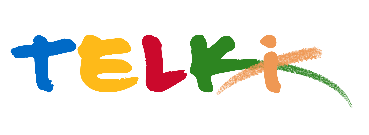 Telki Község Önkormányzata2089 Telki, Petőfi u.1.Telefon: (06) 26 920 801E-mail: hivatal@telki.huwww.telki.huELŐTERJESZTÉS A Képviselő-testület 2022. augusztus 29.-i rendes ülésére Beszámoló a közbiztonság helyzetérőlA napirendet tárgyaló ülés dátuma: 			2022.08.29.A napirendet tárgyaló ülés: 				Képviselő-testület Előterjesztő: 						Deltai Károly polgármesterAz előterjesztést készítette: 				dr. Lack Mónika jegyző		 A napirendet tárgyaló ülés típusa: 			nyílt / zárt A napirendet tárgyaló ülés típusa:			rendes / rendkívüliA határozat elfogadásához szükséges többség típusát: egyszerű / minősített A szavazás módja: 					nyílt / titkos 1.Előzmények, különösen az adott tárgykörben hozott korábbi testületi döntések és azok végrehajtásának állása: ---2. Jogszabályi hivatkozások: A rendőrségről szóló 1994. évi XXXIV. törvény 8. § (4) bekezdése3.Költségkihatások és egyéb szükséges feltételeket, illetve megteremtésük javasolt forrásai: ---4. Tényállás bemutatása: A rendőrségről szóló 1994. évi XXXIV. törvény 8. § (4) bekezdése értelmében a rendőrkapitány vagy kijelölt helyettese évente beszámol a rendőrkapitányság illetékességi területén működő települési önkormányzat Képviselő-testületének a település közbiztonsági helyzetéről, a közbiztonság érdekében tett intézkedésekről, továbbá az azzal kapcsolatos feladatokról. A Budaörsi Rendőrkapitányság Kapitányságvezetője elkészítette a jelen előterjesztés 1. sz. melléklete szerinti közbiztonsági beszámolót.Telki, 2022. augusztus 25. 				Deltai Károly 				polgármester Határozati javaslatTelki Község Önkormányzat képviselő-testületének…/2022.(VIII…….) Önkormányzati határozataBeszámoló a közbiztonság helyzetérőlTelki Község Önkormányzat képviselő-testülete úgy határoz, hogy a Budaörsi Rendőrkapitányság vezetőjének az önkormányzat közbiztonsági helyzetéről, továbbá a közbiztonság érdekében tett intézkedésekről és az azzal kapcsolatos feladatokról készített beszámolóját elfogadja.A beszámoló az előterjesztés melléklete.Felelős: 	rendőrkapitányság, polgármesterHatáridő:	azonnal